בס"ד	          תשע"ט שמירת המצוות התלויות בארץבגינות קהילתיותמוטי שומרון ,מכון התורה והארץ ; ישראל גלון , שה"מ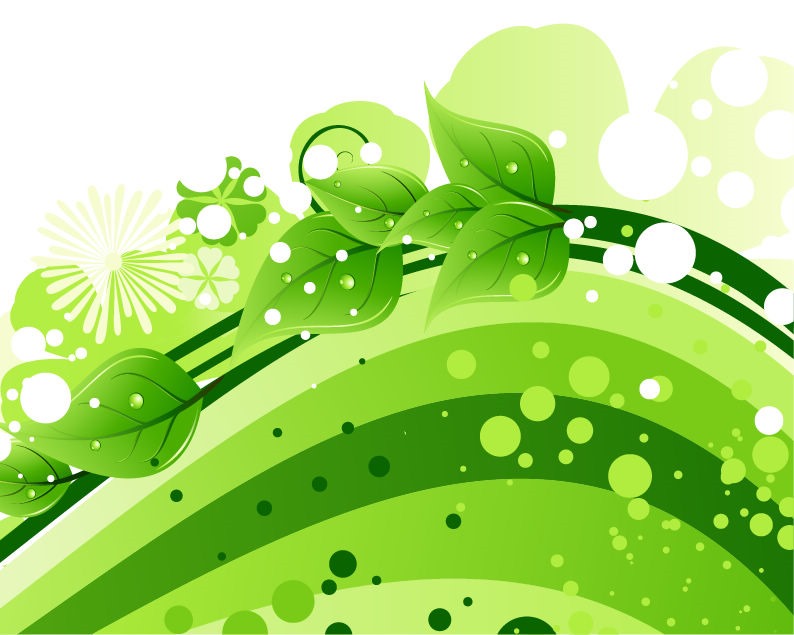 בשנים האחרונות הולך ומתרחב תחום הגינון הקהילתי ברחבי הארץ, וכיום בישראל אלפי גינות קהילתיות שרובן הוקמו ביוזמות מקומיות, וחלקן מאורגנות על ידי גופים ציבוריים ועיריות. עצם העיסוק בעבודת האדמה במסגרת קהילתית טומן בחובו יתרונות רבים, כמו: קשר בלתי אמצעי לאדמה; חיבור בין האדם, האדמה והקהילה; גיבוש וחיזוק חיי הקהילה במישורים שונים; חדוות יצירה; העשרת תרבות הפנאי ועוד.בגינון קהילתי עוסקים רבים מכל מגוון האוכלוסייה בארץ, כמו למשל, חברי קהילה מזרמים חברתיים שונים, המוצאים בעיסוק המשותף חיבור חברתי משמעותי. בין החברים ישנם גם שומרי מצוות ושומרי מסורת המעוניינים לעסוק בגינון, ובד בבד לקיים את המצוות הקשורות בעבודת האדמה.המצווה הראשונה שנצטוו ישראל בכניסתם לארץ היא נטיעת עצי פרי, שנאמר: " וכי תבואו אל הארץ ונטעתם כל עץ מאכל" (ויקרא פרק ט"ז פסוק כ"ג). התורה מדגישה פעמים רבות את החשיבות הרבה לעיסוק בעבודת האדמה בארץ ישראל. באמצעות דפון זה נספק את המידע הנחוץ לציבור המעוניין בקיום המצוות הקשורות לעבודת האדמה. להלן המצוות הרלוונטיות לעוסקים בגינון קהילתי:כלאיים - כאשר זורעים או שותלים מיני ירקות ותבלינים, יש להקפיד על שמירת מרחק בין מין אחד למשנהו של 15 ס"מ. כאשר זורעים או שותלים מיני ירקות הנוטים להשתרע ולהתפשט (נענע, דלעת, אבטיח, מלפפון, קישוא), יש לשמור על מרחק של מטר אחד בינם לבין מיני ירקות אחרים. אם נשתלו מינים שונים מבלי לשמור על טווח של מרחק ביניהם, יש לעקור את אחד המינים ולהשאיר רק את הצמחים הרחוקים זה מזה כנדרש.הפרשת תרומות ומעשרות - כאשר קוטפים את הירקות והפירות  ומכניסים אותם לבית, יש להפריש מהם תרומות ומעשרות ואסור לאכול מהם ללא הפרשה כדין. מותר לאכול פרי בודד בגינה גם מבלי להפריש תרומות ומעשרות (לדוגמה,  ענב בודד, פלח אחד של תפוז). משום מורכבות הנושא, מומלץ להצטרף כמנוי לקרן המעשרות של אחד המכונים העוסקים בכך. באמצעות הצטרפות למנויי קרן המעשרות "בית האוצר" של מכון התורה והארץ (אפשר גם באינטרנט) ניתן לבצע את הפרשת התרומות והמעשרות בקלות ואף לקיים את מצוות נתינת מעשר עני לעניים ומעשר ראשון ללוי.איסור אכילת חרקים - במיני ירקות עלים (חסה, כרוב, כרובית, בצל ירוק, סלרי ועוד) ותבלינים (נענע, שיבה, פטרוזיליה, כוסברה, אזוב, קורנית ועוד) מצויים בדרך כלל חרקים קטנים. מבחינה הלכתית אסור לאכול את כל מיני החרקים, ולכן יש לשטוף ולבדוק היטב כל עלה לפני אכילתו. כלאי הכרם - אין לגדל צמחי מאכל ותבלין במרחק של חצי מטר מגפן. כמו כן, אסור לגדל צמחים אלו מתחת לענפי הגפן או מתחת למערכת ההדליה של הגפן. צמחים שגדלו מתחת לגפן בזמן שהתחילו לגדול הענבים משלב הבוסר ואילך, אסורים באכילה ובהנאה.ערלה בעצי פרי – כאשר נוטעים עץ פרי, פירותיו אסורים באכילה במשך שלוש השנים הראשונות. פרי שיחנוט לאחר ט"ו בשבט של השנה הרביעית, הוא נטע רביעי ומותר באכילה לאחר חילולו על מטבע מיוחדת. מנויי קרן המעשרות יכולים לבצע את חילול הפרי בנקל, בהתאם להנחיות הקרן.משום שפרטי ההלכות של המצוות הללו מרובים, ניתן לפנות למכון התורה והארץ או למכונים אחרים העוסקים בנושא לבירור הנושאים השונים: טל': 08-6369400; דוא"ל: machon@toraland.org.il  www.toraland.org.il.כל העצות הכלולות בדפון זה הן בגדר המלצה בלבד